KONSPEKT LEKCJI INFORMATYKITEMAT: Tworzenie prezentacji multimedialnej (wstawianie multimediów oraz animacji) –prezentacja 100 lecie PruszkowaCzas: 45 min.Przygotowanie ucznia:Uczeń umie:· posługiwać się myszką i klawiaturą,· redagować proste dokumenty tekstowe,· kopiować, wycinać i przenosić bloki tekstu i grafikę,· tworzyć prostą prezentację multimedialną (wiedza z poprzednich lekcji).ZAKRES TREŚCI PROGRAMOWYCH:Tworzenie ciekawych prezentacji multimedialnych z wykorzystaniem animacjiPowtórzenie wiadomości jak powinna wyglądać dobra prezentacjaCELE OGÓLNE:· Łączenie tekstu oraz grafiki,· Dodawanie animacji w celu uatrakcyjnienia prezentowanych treści CELE OPERACYJNE:· Uczeń będzie umiał wstawić plik graficzny do prezentacji· Uczeń będzie umiał wstawić dźwięk do animacji,· Uczeń będzie umiał dodać animację ( efekty wyjścia i wejścia do prezentowanych treści) ,· Uczeń będzie umiał zmienić tło na obraz graficzny· Uczeń będzie umiał ustawić efekty przejścia pomiędzy slajdamiUtrwalenie wiadomości na temat jakie warunki powinna spełniać dobra prezentacja.METODY PRACY:film instruktażowy na temat „Dodawanie multimediów do prezentacji”film instruktażowy na temat „Wstawianie animacji do prezentacji”Prezentacja „Jak powinna wyglądać dobra prezentacja- jakich błędów unikać”· prezentacja nauczyciela na rzutniku jak zmienić prezentacje poprzez dodanie animacji i  multimediów· metoda ćwiczeniowa.FORMY PRACY:· praca z całą klasą,· indywidualnie (stanowiska komputerowe).ŚRODKI DYDAKTYCZNE: zestaw komputerowy, oprogramowanie (MS PowerPoint, MS Paint, Notatnik, Word przeglądarka internetowa), uczniowie mają na komputerach wgrany katalog ze wszystkimi potrzebnymi plikamiPRZEBIEG LEKCJIa)Faza przygotowawczaNauczyciel omawia jak powinna wyglądać dobra prezentacja zwracając szczególną uwagę na następujące zagadnienia:Struktura prezentacjiZarysTreśćPodsumowaniePytaniaPodziękowaniePoszczególne slajdyStruktura slajduCzcionkiKoloryTłoWykresy i grafikiKorektaPrzypomnienie jakich błędów należy się wystrzegać robiąc prezentacje.Nauczyciel wyświetla film instruktażowy na temat „Dodawanie multimediów do prezentacji” oraz film „Wstawianie animacji do prezentacji”.). Wyjaśnia także jak poprzez multimedia  i animację można uatrakcyjnić ją. b) Faza realizacyjnaUczniowie tworzą strukturę prezentacji o Pruszkowie.Przykładowa struktura:WstępPlan prezentacjiOgólne informacje o PruszkowiePołożenie Pruszkowa –(animacja z mapą)Krótka historia miasta Ciekawe miejsca w Pruszkowie (wstawianie hiperłączy)Znane osoby z Pruszkowa- wstawianie multimediówPruszków w mediachPrzykład wstawiania animacji na slajdach.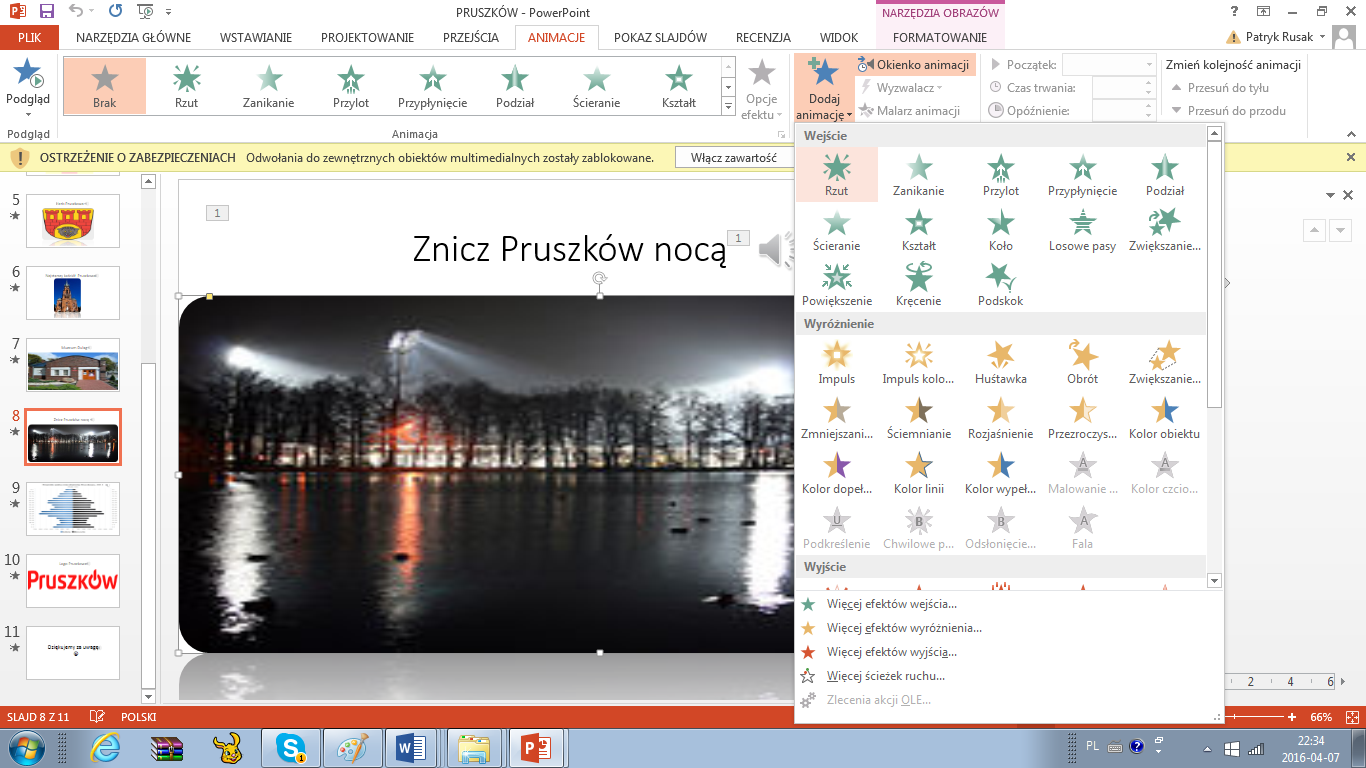 Wstawianie hiperłączy do prezentacji: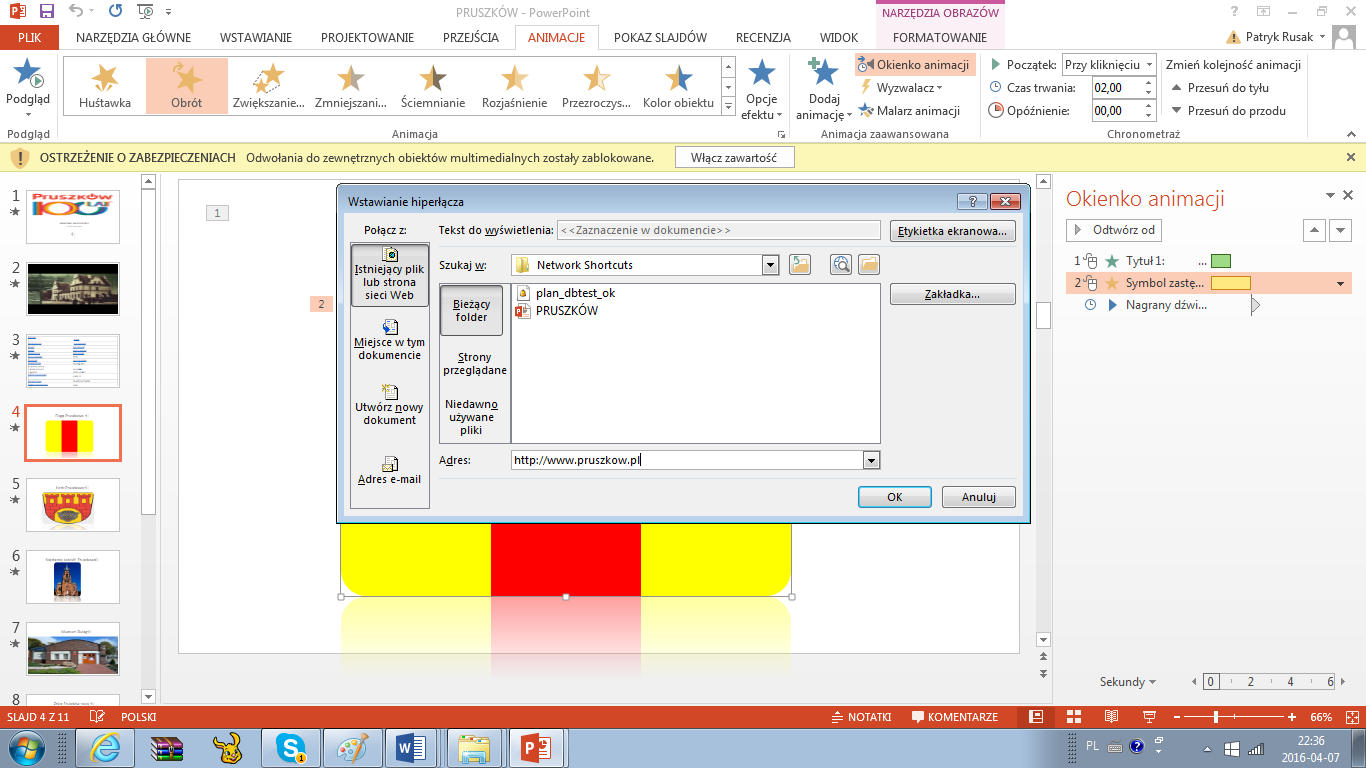 Wstawianie multimediów do prezentacji: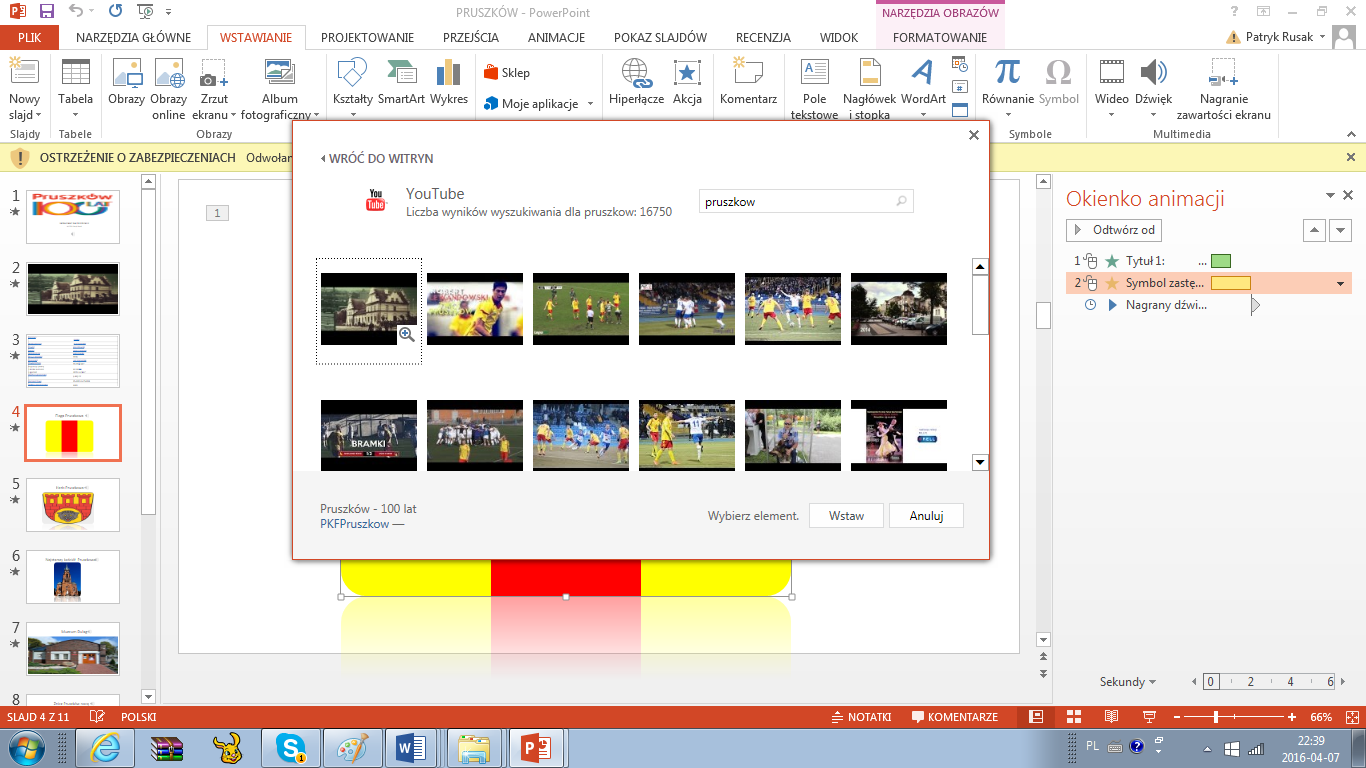 Dodajemy przejścia pomiędzy slajdami oraz slajd tytułowy .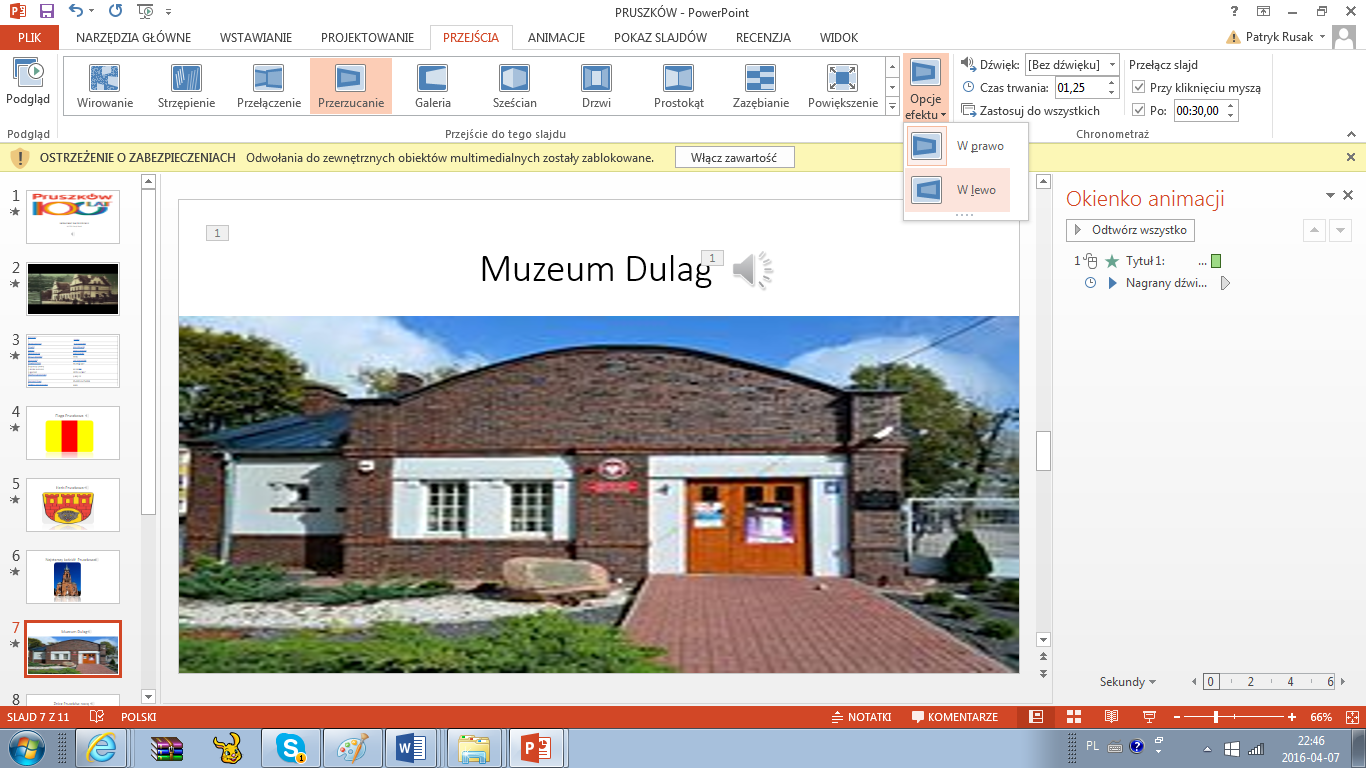 c) PodsumowanieQuiz podsumowujący.